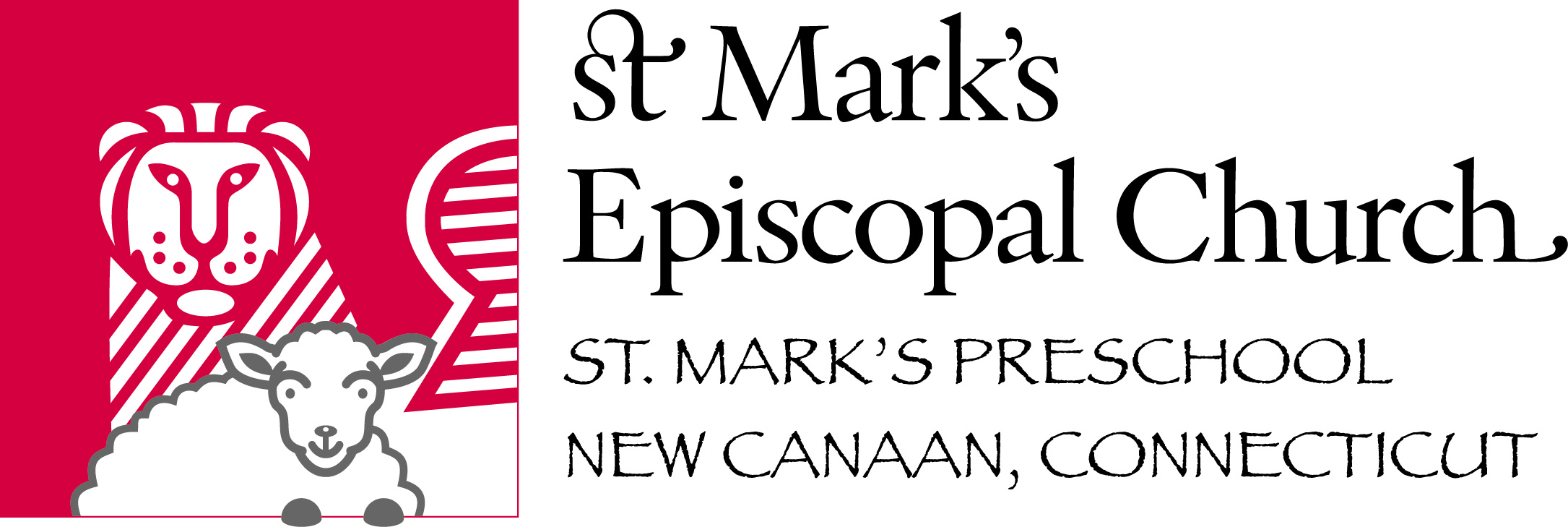 St. Mark’s Preschool Financial Aid GuidelinesSt. Mark’s is committed to supporting families who wish to join our community and require financial assistance.Financial aid will be allocated according to need demonstrated by submitting an application, W-2 and current tax returns for the family’s income.All decisions concerning financial aid are made separately from the admissions process and are decided by the Finance Committee.Financial aid provides partial tuition support.Financial aid commitments are made annually for the term of one school year. A family requesting financial aid for consecutive years must resubmit W-2 and tax returns annually. Additionally, all accounts must be current.Financial aid disbursements will be provided in two installments coinciding with school payments.  In the case of a family paying on a month-by-month basis, the financial aid will be deducted from the monthly payment amount.Financial aid availability shall be communicated on the preschool’s website.